2017第八届中国国际节能新能源汽车暨电动汽车展览会参展申请及合约    本单位决定参加2017年4月6日-8日在中国国际展览中心（新馆）举办的“2017第八届中国国际节能新能源汽车暨电动汽车展览会”并保证支付各项费用,服从大会统一安排。参展单位：                                  组织单位：北京远洋腾达国际展览有限公司（盖章）                                   （盖章）         负责人：       						         联系人：陈 刚  136 9923 2585                                            传  真：010-8585 2962                                            E-mail：bjcf8888@126.com日期：                                      日期：参  展单  位中  文：中  文：中  文：中  文：参  展单  位英  文：英  文：英  文：英  文：地  址：地  址：地  址：地  址：地  址：电  话：电  话：电  话：传  真：邮  编：法人代表：法人代表：法人代表：展会负责人：职  务：网  址：                              E-MAIL：网  址：                              E-MAIL：网  址：                              E-MAIL：网  址：                              E-MAIL：网  址：                              E-MAIL：主要产品：主要产品：主要产品：主要产品：主要产品：■室内外光地展区：租用：光地：      m×      m=       m2       号/展  费                  外商 500美元／m2展期   合资2600元／m2展期   国内 1800元／m2展期■豪华特标展位：（3×4m、3×5m）【注：此展位赠送会刊140*210mm版彩页】  12平米双开口 国内31800元 合资 36800元  外商 6600美元／        号/展费                 12平米单开口 国内28800元 合资 33800元  外商 6000美元／        号/展费               15平米双开口 国内38800元 合资 45800元  外商 8000美元／        号/展费             ■普通标准展位：（3×4m）   12平米双开口 国内26800元 合资 31800元 外商6000美元／         号/展费               12平米单开口 国内23800元 合资 28800元 外商5500美元／         号/展费             ■ 会刊版面：             认刊费            ■交流讲座：              场/费用          ■室内外光地展区：租用：光地：      m×      m=       m2       号/展  费                  外商 500美元／m2展期   合资2600元／m2展期   国内 1800元／m2展期■豪华特标展位：（3×4m、3×5m）【注：此展位赠送会刊140*210mm版彩页】  12平米双开口 国内31800元 合资 36800元  外商 6600美元／        号/展费                 12平米单开口 国内28800元 合资 33800元  外商 6000美元／        号/展费               15平米双开口 国内38800元 合资 45800元  外商 8000美元／        号/展费             ■普通标准展位：（3×4m）   12平米双开口 国内26800元 合资 31800元 外商6000美元／         号/展费               12平米单开口 国内23800元 合资 28800元 外商5500美元／         号/展费             ■ 会刊版面：             认刊费            ■交流讲座：              场/费用          ■室内外光地展区：租用：光地：      m×      m=       m2       号/展  费                  外商 500美元／m2展期   合资2600元／m2展期   国内 1800元／m2展期■豪华特标展位：（3×4m、3×5m）【注：此展位赠送会刊140*210mm版彩页】  12平米双开口 国内31800元 合资 36800元  外商 6600美元／        号/展费                 12平米单开口 国内28800元 合资 33800元  外商 6000美元／        号/展费               15平米双开口 国内38800元 合资 45800元  外商 8000美元／        号/展费             ■普通标准展位：（3×4m）   12平米双开口 国内26800元 合资 31800元 外商6000美元／         号/展费               12平米单开口 国内23800元 合资 28800元 外商5500美元／         号/展费             ■ 会刊版面：             认刊费            ■交流讲座：              场/费用          ■室内外光地展区：租用：光地：      m×      m=       m2       号/展  费                  外商 500美元／m2展期   合资2600元／m2展期   国内 1800元／m2展期■豪华特标展位：（3×4m、3×5m）【注：此展位赠送会刊140*210mm版彩页】  12平米双开口 国内31800元 合资 36800元  外商 6600美元／        号/展费                 12平米单开口 国内28800元 合资 33800元  外商 6000美元／        号/展费               15平米双开口 国内38800元 合资 45800元  外商 8000美元／        号/展费             ■普通标准展位：（3×4m）   12平米双开口 国内26800元 合资 31800元 外商6000美元／         号/展费               12平米单开口 国内23800元 合资 28800元 外商5500美元／         号/展费             ■ 会刊版面：             认刊费            ■交流讲座：              场/费用          ■室内外光地展区：租用：光地：      m×      m=       m2       号/展  费                  外商 500美元／m2展期   合资2600元／m2展期   国内 1800元／m2展期■豪华特标展位：（3×4m、3×5m）【注：此展位赠送会刊140*210mm版彩页】  12平米双开口 国内31800元 合资 36800元  外商 6600美元／        号/展费                 12平米单开口 国内28800元 合资 33800元  外商 6000美元／        号/展费               15平米双开口 国内38800元 合资 45800元  外商 8000美元／        号/展费             ■普通标准展位：（3×4m）   12平米双开口 国内26800元 合资 31800元 外商6000美元／         号/展费               12平米单开口 国内23800元 合资 28800元 外商5500美元／         号/展费             ■ 会刊版面：             认刊费            ■交流讲座：              场/费用          费用总额费用总额（大写）                                 （小写）￥：（大写）                                 （小写）￥：（大写）                                 （小写）￥：备注：参展费用由政府直接补贴50%，参展单位按照合同金额的50%付费。备注：参展费用由政府直接补贴50%，参展单位按照合同金额的50%付费。备注：参展费用由政府直接补贴50%，参展单位按照合同金额的50%付费。备注：参展费用由政府直接补贴50%，参展单位按照合同金额的50%付费。备注：参展费用由政府直接补贴50%，参展单位按照合同金额的50%付费。收款单位收款单位北京远洋腾达国际展览有限公司北京远洋腾达国际展览有限公司北京远洋腾达国际展览有限公司帐    号帐    号1100 1028 9000 5300 45801100 1028 9000 5300 45801100 1028 9000 5300 4580开 户 行开 户 行建设银行北京远洋支行建设银行北京远洋支行建设银行北京远洋支行汇款日期： 此款项将于      年   月     日前汇出。汇款日期： 此款项将于      年   月     日前汇出。汇款日期： 此款项将于      年   月     日前汇出。汇款日期： 此款项将于      年   月     日前汇出。汇款日期： 此款项将于      年   月     日前汇出。1、参展单位保证在参展期间遵守大会规定，不展出侵权假冒商品、不转让转租展位、不提前撤展。2、组织单位收到本合同后，须于3个工作日内签字盖章并将本合同传真或邮寄给参展单位，同时参展单位须于合同签订后7天内将展位费用50%汇入组织单位指定账户，余款于2017年2月28日前付清，逾期组织单位有权对上述展位予以取消或调整。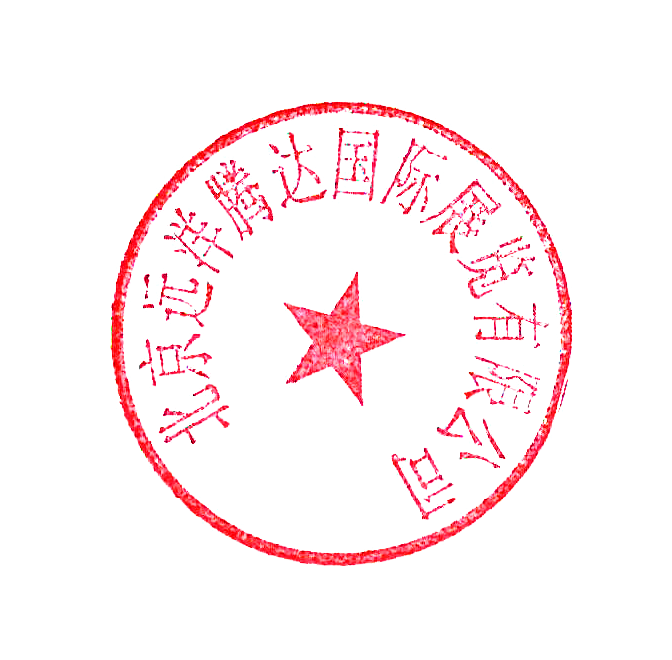 3、参展单位签订合同并付款后展位即正式确认。如组织单位确需调整展位，为了展位合理有序的安排，请展商给予配合，不能以此为理由诉讼。4、本合同有效期自签约之日起至2017年4月8日止。双方应履行各自权利义务，除不可抗力因素外，任何一方不得违约。5、本合同壹式肆份，双方各执两份。（双方盖章的传真件同样有效）1、参展单位保证在参展期间遵守大会规定，不展出侵权假冒商品、不转让转租展位、不提前撤展。2、组织单位收到本合同后，须于3个工作日内签字盖章并将本合同传真或邮寄给参展单位，同时参展单位须于合同签订后7天内将展位费用50%汇入组织单位指定账户，余款于2017年2月28日前付清，逾期组织单位有权对上述展位予以取消或调整。3、参展单位签订合同并付款后展位即正式确认。如组织单位确需调整展位，为了展位合理有序的安排，请展商给予配合，不能以此为理由诉讼。4、本合同有效期自签约之日起至2017年4月8日止。双方应履行各自权利义务，除不可抗力因素外，任何一方不得违约。5、本合同壹式肆份，双方各执两份。（双方盖章的传真件同样有效）1、参展单位保证在参展期间遵守大会规定，不展出侵权假冒商品、不转让转租展位、不提前撤展。2、组织单位收到本合同后，须于3个工作日内签字盖章并将本合同传真或邮寄给参展单位，同时参展单位须于合同签订后7天内将展位费用50%汇入组织单位指定账户，余款于2017年2月28日前付清，逾期组织单位有权对上述展位予以取消或调整。3、参展单位签订合同并付款后展位即正式确认。如组织单位确需调整展位，为了展位合理有序的安排，请展商给予配合，不能以此为理由诉讼。4、本合同有效期自签约之日起至2017年4月8日止。双方应履行各自权利义务，除不可抗力因素外，任何一方不得违约。5、本合同壹式肆份，双方各执两份。（双方盖章的传真件同样有效）1、参展单位保证在参展期间遵守大会规定，不展出侵权假冒商品、不转让转租展位、不提前撤展。2、组织单位收到本合同后，须于3个工作日内签字盖章并将本合同传真或邮寄给参展单位，同时参展单位须于合同签订后7天内将展位费用50%汇入组织单位指定账户，余款于2017年2月28日前付清，逾期组织单位有权对上述展位予以取消或调整。3、参展单位签订合同并付款后展位即正式确认。如组织单位确需调整展位，为了展位合理有序的安排，请展商给予配合，不能以此为理由诉讼。4、本合同有效期自签约之日起至2017年4月8日止。双方应履行各自权利义务，除不可抗力因素外，任何一方不得违约。5、本合同壹式肆份，双方各执两份。（双方盖章的传真件同样有效）1、参展单位保证在参展期间遵守大会规定，不展出侵权假冒商品、不转让转租展位、不提前撤展。2、组织单位收到本合同后，须于3个工作日内签字盖章并将本合同传真或邮寄给参展单位，同时参展单位须于合同签订后7天内将展位费用50%汇入组织单位指定账户，余款于2017年2月28日前付清，逾期组织单位有权对上述展位予以取消或调整。3、参展单位签订合同并付款后展位即正式确认。如组织单位确需调整展位，为了展位合理有序的安排，请展商给予配合，不能以此为理由诉讼。4、本合同有效期自签约之日起至2017年4月8日止。双方应履行各自权利义务，除不可抗力因素外，任何一方不得违约。5、本合同壹式肆份，双方各执两份。（双方盖章的传真件同样有效）